CHRISTIAN EDUCATION HOUR Class:		                    Teachers:Early Childhood…………………………………………………Shanna Johnson, H - Crystal ShellenbergerPrimary 	Mary Beth, H - Dessica AlbertsonMiddler) 	Jon Shellenberger & Veronika Sukupova,                                                                                     H – Doris WeaverJunior High	Evie Shellenberger & Phil MiningerSenior High	Darren Bender Beauregard & Mary                                                                                     Mininger Adult Class:  We will be reading the book "Anabaptist Essentials" by Palmer Becker over the next several weeks.  Copies are available in the libraryCALL TO WORSHIP Leader:	Now is the time of waiting and watching.  We wait expectantly for the Messiah, for God’s promises to be fulfilled.People:	We turn to you, O God, in the midst of this chaotic world, longing for that day of salvation to arrive.  How long must we wait?Leader:	Pay attention, be still and know that God is with us.  The signs are all around us.  People:	Fill us with the faith and the hope of what is to be as we come before you with open hearts.All:	Come, Lord Jesus, come!PAOLI MENNONITE FELLOWSHIP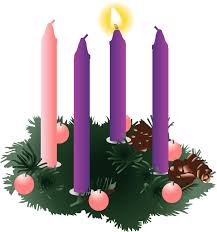 December 1, 2019We welcome all personsto worship, study and fellowship with us as we continuallyseek to be faithful disciples of Jesus.Advent 1Focus: We wait and watch in anticipation for the one who comes proclaiming righteousness in the name of the Lord.  This week is about holding our hope in the coming Messiah while we wait and learn wat it means for us to receive God’s righteousness today.Gathering to Worship		Song:  O come, O come, O come Immanuel – H 172		Welcoming to worship		Presenting Christmas Wreath & Lighting the Candle of Hope (Hope is the Candle SS 15)Call to Worship (see back of bulletin)Singing Our Praise	O Little town of Bethlehem – H 191	Come all ye faithful – H 213Celebrating December birthdays and anniversariesCelebrating Shalom – Wally ShellenbergerOpportunities for Generosity:  – Special giving for December goes to Life Family Resource Center.  All $5, $1 and change in the offering, goes above our budgeted giving to the important work of the Conferences.ListeningChildren’s TimeScripture: Isaiah 2:1-5, Romans 13: 11-14, Matthew 24Meditation: Aaron Johnson Responding			Sharing Joys and ConcernsAnnouncements 	Benediction         Please store all song books underneath the chair and clean off the tables before leaving.  Thank you!PASTOR-ELDER TEAMDarren Bender-Beauregard, Pastor of Youth Formation	723-5259Doris Weaver						723-2841Deb Giles						865-5480Stori Sullivan 						865-0445Phil Mininger						278-4741Crystal Shellenberger 					723-2035TRANSITIONAL PASTOR: Tom Kauffman				419-343-4363Email: tomk.transitionalpastor.pmf@gmail.comSHORT TERM COORDINATORS: Evie & Wally Shellenberger	H: 723-3925 C: 812-653-9703Evie’s office hours: Tues. & Thur. 8am – 12 pmSECRETARY: 	Deb Giles; office hours – Wed. and Fri. 9:00 am – 12 noon.CHURCH OFFICE:  Phone: 812-723-2414, email: mennos.paoli@gmail.com, Address: 2589 N C R 100 W. Paoli IN. 47454.OUR COVENANTIn covenanting together, we affirm that Jesus Christ is Lord.  We gratefully acknowledge him as our Lord and accept his teaching as the way to live.  We recognize the importance of:Regular Bible study, worship with others, and prayer as a vital part of our Christian life.Taking each other seriously, contributing our gifts and caring for one another in love to strengthen the Christian body.Living and sharing the Good News as Christ has taught us and as the Holy Spirit enables.TODAYToday is the first Sunday of Advent and we are focusing on hope and what it means to have unwavering faith in God even in times of struggle.NEXT SUNDAYSave the Date!  Mentor/Mentee cookie decorating is scheduled for Dec. 8.  More details to come!  THIS WEEKWed. Dec. 4 Soup & Sew, 10 am – 1 pm.  Sat. Dec. 7 Sister Care Breakfast 9:30 am, at Veronika’s house at 1220 S Indiana Ave, Apt. 2B.  French Lick.  UPCOMING Jr High bell ringing at Walmart, Wednesday Dec 11th, 6 to 8 pmThis Week’s PersonalsHappy Birthday Keith Gibbons – 12/5ANNOUNCEMENTSOn Wednesday December 4th and 11 we are going to begin Soup and Sew to make comforters for Mennonite Central Committee. All are welcome to come between 10 and 1 to knot comforters and eat soup together. Our goal is to knot 12 comforters.Looking for an "at home" devotional guide for Advent? We have two offerings this year. One from Henri Nouwen is focused for adults. The second is from MCUSA and is geared toward families with children. This second resource has activities that you can do each week and it will follow the worship themes for this year's Advent series. Both are available on the table in the entryway for your taking. Take and enjoy! Jubilee Christmas trees are up at Old National Bank, Dollar General and Dollar Store in Paoli. If you would like to help the effort to assist Throop Elementary School families with their Christmas, please take a tag from the tree and purchase gifts.  Tags correspond to students in need.  Thank you!  Mary BethTODAY Dec. 1, 2019 (worship at 9:30 am) TODAY Dec. 1, 2019 (worship at 9:30 am) TODAY Dec. 1, 2019 (worship at 9:30 am) TODAY Dec. 1, 2019 (worship at 9:30 am) TODAY Dec. 1, 2019 (worship at 9:30 am) TODAY Dec. 1, 2019 (worship at 9:30 am) NEXT SUNDAY Dec. 8, 2019, (worship at 9:30 am)NEXT SUNDAY Dec. 8, 2019, (worship at 9:30 am)NEXT SUNDAY Dec. 8, 2019, (worship at 9:30 am)NEXT SUNDAY Dec. 8, 2019, (worship at 9:30 am)NEXT SUNDAY Dec. 8, 2019, (worship at 9:30 am)NEXT SUNDAY Dec. 8, 2019, (worship at 9:30 am)NEXT SUNDAY Dec. 8, 2019, (worship at 9:30 am)First Sunday of AdventFirst Sunday of AdventFirst Sunday of AdventFirst Sunday of AdventFirst Sunday of AdventFirst Sunday of AdventSecond Sunday of AdventSecond Sunday of AdventSecond Sunday of AdventSecond Sunday of AdventSecond Sunday of AdventSecond Sunday of AdventSecond Sunday of AdventWorship Leader:Worship Leader:Worship Leader:Worship Leader:Worship Leader:Veronika SukupovaWorship Leader: Worship Leader: Worship Leader: Worship Leader: Worship Leader: Veronika SukupovaMusic Leader:Music Leader:Music Leader:Music Leader:Joanna WoodsmallJoanna WoodsmallMusic Leader:Music Leader:Music Leader:Music Leader:Marlene BeachyMarlene BeachyMeditation:  Meditation:  Meditation:  Aaron JohnsonAaron JohnsonAaron JohnsonMeditation:Meditation:Meditation:Greeters:Greeters:Deb GilesDeb GilesDeb GilesDeb GilesGreeters:Greeters:Allen & Jo JamesAllen & Jo JamesAllen & Jo JamesAllen & Jo JamesNursery:Nursery:Deb Giles/Sam KinseyDeb Giles/Sam KinseyDeb Giles/Sam KinseyDeb Giles/Sam KinseyNursery:  Nursery:  Doris Weaver/Evie ShellenbergerDoris Weaver/Evie ShellenbergerDoris Weaver/Evie ShellenbergerDoris Weaver/Evie ShellenbergerA.V.:Noah JohnsonNoah JohnsonNoah JohnsonNoah JohnsonNoah JohnsonA.V.:Espri Bender-BeauregardEspri Bender-BeauregardEspri Bender-BeauregardEspri Bender-BeauregardEspri Bender-Beauregard